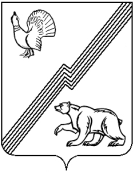 ГЛАВА ГОРОДА ЮГОРСКАХанты-Мансийского автономного округа – Югры ПОСТАНОВЛЕНИЕот   21 ноября 2017 года 										№  44 О проведении публичных слушаний В соответствии с Федеральным законом от 06.10.2013 № 131 – ФЗ «Об общих принципах организации местного самоуправления в Российской Федерации», Порядком организации                   и проведения публичных слушаний в городе Югорске, утвержденным решением Думы города Югорска от 23.03.2017 № 24:1. Назначить по инициативе главы города Югорска публичные слушания по проекту бюджета города Югорска на 2018 год и на плановый период 2019 и 2020 годов.2. Провести публичные слушания по проекту бюджета города Югорска на 2018 год                   и на плановый период 2019 и 2020 годов 11.12.2017 в 18.00 по адресу: Ханты-Мансийский автономный округ - Югра, Тюменская область, г. Югорск, ул. 40 лет Победы, 11, 4 этаж,                 зал заседаний № 1 администрации города Югорска (410 кабинет).3. Утвердить персональный состав организационного комитета по подготовке                            и проведению публичных слушаний по проекту бюджета города Югорска на 2018 год                           и на плановый период 2019 и 2020 годов (приложение).4. Установить что, предложения и замечания по проекту бюджета города Югорска                  на 2018 год и на плановый период 2019 и 2020 годов представляются в организационный комитет в срок до 08.12.2017 в письменной форме или в форме электронного документа                     на указанный в информационном сообщении о проведении публичных слушаний электронный адрес с указанием фамилии, имени, отчества (последнее -  при наличии), даты рождения, адреса места жительства и контактного телефона жителя муниципального образования, внесшего предложения по обсуждаемому проекту.5. Опубликовать настоящее постановление в официальном печатном издании города Югорска и разместить на официальном сайте органов местного самоуправления города Югорска.6. После проведения публичных слушаний опубликовать в официальном печатном издании города Югорска заключение о результатах публичных слушаний не позднее 15.12.2017.7. Контроль за выполнением постановления возложить на директора департамента финансов администрации города Югорска И.Ю. Мальцеву.Глава города Югорска                                                                                                    Р.З. СалаховПриложениек постановлениюглавы города Югорскаот   21 ноября 2017 года  №  44 Состав организационного комитета по подготовке и проведению публичных слушаний по проекту бюджета города Югорска на 2018 год и на плановый период 2019 и 2020 годовБодак Михаил Иванович – заместитель председателя Думы города Югорска, председатель постоянной комиссии Думы города  Югорска по бюджету и налогам, председатель организационного  комитета (по согласованию)Мальцева Ирина Юрьевна – директор департамента финансов администрации города Югорска, заместитель председателя организационного комитетаКиосова Елена Сергеевна  - начальник отдела сводного бюджетного планирования бюджетного управления департамента финансов администрации города Югорска, секретарь организационного комитетаЧлены организационного комитета:Бушуева Надежда Павловна – заместитель директора департамента – начальник бюджетного управления департамента финансов администрации города ЮгорскаТолкачева Лариса Ивановна – заместитель директора департамента – начальник отдела доходов департамента финансов администрации города ЮгорскаГущина Ирина Анатольевна – заместитель начальника бюджетного управления – начальник сводно – аналитического отдела бюджетного управления департамента финансов администрации города ЮгорскаКамалетдинова Наиля Каримовна – заместитель председателя общественного совета при администрации города Югорска в сфере бюджетных правоотношений (по согласованию)Девятков Даниил Владимирович – заместитель директора муниципального казенного учреждения «Централизованная бухгалтерия учреждений образования», член общественного совета при администрации города Югорска в сфере бюджетных правоотношений